AGENDA MARZO 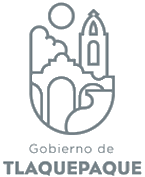 AGENDA MARZO AGENDA MARZO AGENDA MARZO Sub Dirección de Comunicación Social  Seguridad Tlaquepaque Sub Dirección de Comunicación Social  Seguridad Tlaquepaque Sub Dirección de Comunicación Social  Seguridad Tlaquepaque Sub Dirección de Comunicación Social  Seguridad Tlaquepaque INFORMACION PUBLICADA EN CUMPLIMIENTO DEL ARTICULO 8 FRACCION VI INCISO H) DE LA LEY DE TRANSPARENCIA Y ACCESO A LA INFORMACION PUBLICA DEL ESTADO DE JALISCO Y SUS MUNICIPIOSFECHA Y HORA DEL EVENTOSERVIDORES PUBLICOS ASISTENTESEVENTO, TRABAJO O ACTIVIDAD PÚBLICALUGAR DE LA ACTIVIDADFECHA Y HORA DEL EVENTOSERVIDORES PUBLICOS ASISTENTESEVENTO, TRABAJO O ACTIVIDAD PÚBLICALUGAR DE LA ACTIVIDAD01-03-2022Lic. Estephanía Rodríguez BerumenToma de fotografías de la Estrategia Emergente contra la Violencia de Género que hará el GobernadorAuditorio Palco 01-03-2022Lic. Estephanía Rodríguez BerumenAtención a medios de comunicación Comisaría02-03-2022Lic. Estephanía Rodríguez BerumenToma de fotografías de la reunión Vecinal en la colonia Lomas de San MiguelColonia Lomas de San Miguel02-03-2022Lic. Estephanía Rodríguez BerumenToma de fotografías del acto Protocolario de la Entrega de Reconocimientos a Instituciones de Seguridad y sus integrantes edición 2021Cámara de Comercio de Guadalajara 02-03-2022Lic. Estephanía Rodríguez BerumenAtención a medios de comunicaciónComisaría03-03-2022Lic. Estephanía Rodríguez BerumenToma de fotografías de la Demostración de Chalecos BalísticosComisaría03-03-2022Lic. Estephanía Rodríguez BerumenAtención a medios de comunicaciónComisaría04-03-2022Lic. Estephanía Rodríguez BerumenCoordinación de la nueva imagen de UVI.Comisaría04-03-2022Lic. Estephanía Rodríguez BerumenToma de gráficos para el video del día de la mujer.Zona Centro del Municipio 04-03-2022Lic. Estephanía Rodríguez BerumenReunión de trabajo con personal de comunicación social para el rol de actividades en cuanto a diseño, edición, toma de gráficos para video y postales que se difunden en redes socialesComisaría04-03-2022Lic. Estephanía Rodríguez BerumenAtención a medios de comunicaciónComisaría05-03-2022Lic. Estephanía Rodríguez BerumenAtención a medios de comunicaciónComisaría06-03-2022Lic. Estephanía Rodríguez BerumenAtención a medios de comunicaciónComisaría07-03-2022Lic. Estephanía Rodríguez BerumenEdición de video del 8 de marzoComisaría07-03-2022Lic. Estephanía Rodríguez BerumenGrabación de la reunión con directivos de la secundaria 70Secundaria #7007-03-2022Lic. Estephanía Rodríguez BerumenAtención a medios de comunicaciónComisaría08-03-2022Lic. Estephanía Rodríguez BerumenEdición del video la reunión con directivos de la secundaria 70Comisaría08-03-2022Lic. Estephanía Rodríguez BerumenEdición de video de estadísticas para la reunión de Seguridad MetropolitanaComisaría08-03-2022Lic. Estephanía Rodríguez BerumenAtención a medios de comunicaciónComisaría09-03-2022Lic. Estephanía Rodríguez BerumenEdición del Logo de UVIGComisaría09-03-2022Lic. Estephanía Rodríguez BerumenEdición del logo de CAIPComisaría09-03-2022Lic. Estephanía Rodríguez BerumenToma de fotografías foro de Avances, Perspectivas y Retos de las Políticas de Género en el Servicio Público y el Sistema de Justicia Penal en el Estado de JaliscoUTEG09-03-2022Lic. Estephanía Rodríguez BerumenAtención a medios de comunicaciónComisaría10-03-2022Lic. Estephanía Rodríguez BerumenToma de fotografías entrega de Certificados del curso Preservación del Lugar de Intervención identificación, interpretación y a análisis forense de indicios balísticos y artefactos de alto riesgo.Parque Gonzales Gallo 10-03-2022Lic. Estephanía Rodríguez BerumenToma de fotografías de la Sesión Ordinaria de la Comisión Edilicia de Derechos Humanos y Migrantes, en compañía de su equipo cercanoPresidencia 10-03-2022Lic. Estephanía Rodríguez BerumenAtención a medios de comunicaciónComisaría11-03-2022Lic. Estephanía Rodríguez BerumenToma de fotografías de la Ceremonia Luctuoso del Oficial del Ministerio Público fallecido.Fiscalía 11-03-2022Lic. Estephanía Rodríguez BerumenGrabación del video información acerca de violencia de género; La sub dirección de Prevención Social del DelitoPrimaria San Martin de las Flores 11-03-2022Lic. Estephanía Rodríguez BerumenEdición del video información acerca de violencia de género; La sub dirección de Prevención Social del DelitoComisaría11-03-2022Lic. Estephanía Rodríguez BerumenReunión de trabajo con personal de comunicación social para el rol de actividades en cuanto a diseño, edición, toma de gráficos para video y postales que se difunden en redes socialesComisaría11-03-2022Lic. Estephanía Rodríguez BerumenAtención a medios de comunicaciónComisaría12-03-2022Lic. Estephanía Rodríguez BerumenAtención a medios de comunicaciónComisaría13-03-2022Lic. Estephanía Rodríguez BerumenAtención a medios de comunicaciónComisaría14-03-2022Lic. Estephanía Rodríguez BerumenTríptico de la Dirección de Prevención social del DelitoComisaría14-03-2022Lic. Estephanía Rodríguez BerumenAtención a medios de comunicaciónComisaría15-03-2022Lic. Estephanía Rodríguez BerumenEdición de video de estadísticas para la reunión de Seguridad Metropolitana.Comisaría15-03-2022Lic. Estephanía Rodríguez BerumenToma de fotografías de la entrega de reconocimientos del Taller de técnicas y habilidades para la defensa de la mujerPreparatoria Santa Anita 15-03-2022Lic. Estephanía Rodríguez BerumenReunión con el comisario Maestro Luis PantojaComisaría15-03-2022Lic. Estephanía Rodríguez BerumenEdición de logotipo de AndrómedaComisaría15-03-2022Lic. Estephanía Rodríguez BerumenAtención a medios de comunicaciónComisaría16-03-2022Lic. Estephanía Rodríguez BerumenToma de fotografías de la entrega de reconocimientos del curso Protocolo de Solicitud, Emisión, Control y Seguimiento de las Órdenes de Protección en Casos de Violencia de Género Contra las MujeresCentro Cultural el Refugio 16-03-2022Lic. Estephanía Rodríguez BerumenDiseño de logotipos del Grupo de BúsquedaComisaría16-03-2022Lic. Estephanía Rodríguez BerumenReunión con la Directora Administrativa Lic. Karla Cisneros Comisaría16-03-2022Lic. Estephanía Rodríguez BerumenEdición de logotipos para uniforme administrativoComisaría16-03-2022Lic. Estephanía Rodríguez BerumenAtención a medios de comunicaciónComisaría17-03-2022Lic. Estephanía Rodríguez BerumenDiseño de recomendaciones vehicularesComisaría17-03-2022Lic. Estephanía Rodríguez BerumenReunión con el comisario Maestro Luis Pantoja, Secretaria Técnica Lic. María de la Luz y la Directora de Comunicación de Gobierno Lic. Laura Murillo.Comisaría17-03-2022Lic. Estephanía Rodríguez BerumenEdición de la invitación al curso a periodistasComisaría17-03-2022Lic. Estephanía Rodríguez BerumenAtención a medios de comunicaciónComisaría18-03-2022Lic. Estephanía Rodríguez BerumenEdición de tarjetas de presentaciónComisaría18-03-2022Lic. Estephanía Rodríguez BerumenEdición de reconocimiento de tácticas israelísComisaría18-03-2022Lic. Estephanía Rodríguez BerumenEdición de la invitación al curso a policíasComisaría18-03-2022Lic. Estephanía Rodríguez BerumenEdición del video de Grupos de WhatsAppComisaría18-03-2022Lic. Estephanía Rodríguez BerumenReunión de trabajo con personal de comunicación social para el rol de actividades en cuanto a diseño, edición, toma de gráficos para video y postales que se difunden en redes socialesComisaría18-03-2022Lic. Estephanía Rodríguez BerumenAtención a medios de comunicaciónComisaría19-03-2022Lic. Estephanía Rodríguez BerumenAtención a medios de comunicaciónComisaría20-03-2022Lic. Estephanía Rodríguez BerumenAtención a medios de comunicaciónComisaría21-03-2022Lic. Estephanía Rodríguez BerumenEdición de video de estadísticas para la reunión de Seguridad Metropolitana.Comisaría21-03-2022Lic. Estephanía Rodríguez BerumenEdición de Organigrama de UVIGComisaría21-03-2022Lic. Estephanía Rodríguez BerumenAtención a medios de comunicaciónComisaría22-03-2022Lic. Estephanía Rodríguez BerumenToma de fotografías Ceremonia de Día Internacional de la PoesíaJardín Hidalgo22-03-2022Lic. Estephanía Rodríguez BerumenCurso a policías tema Atención a Medios de ComunicaciónAcademia 22-03-2022Lic. Estephanía Rodríguez BerumenReunión de trabajo con Gerente de Nueva Central camioneraPresidencia 22-03-2022Lic. Estephanía Rodríguez BerumenAtención a medios de comunicaciónComisaría23-03-2022Lic. Estephanía Rodríguez BerumenToma de fotografías de la reunión con el Instituto NórdicoEn el Instituto Nórdico23-03-2022Lic. Estephanía Rodríguez BerumenCurso a policías tema Atención a Medios de ComunicaciónAcademia23-03-2022Lic. Estephanía Rodríguez BerumenToma de fotografías de la reunión con directivos y comandantes de la Unidad de Violencia Intrafamiliar (UVI)Comisaría23-03-2022Lic. Estephanía Rodríguez BerumenAtención a medios de comunicaciónComisaría24-03-2022Lic. Estephanía Rodríguez BerumenEntrega de logotipos del Grupo de BúsquedaComisaría24-03-2022Lic. Estephanía Rodríguez BerumenEdición de banner para aspirantes de la academia municipalComisaría24-03-2022Lic. Estephanía Rodríguez BerumenEdición de banner de la academia municipalComisaría24-03-2022Lic. Estephanía Rodríguez BerumenEdición de lona de la academia municipalComisaría24-03-2022Lic. Estephanía Rodríguez BerumenEdición recetario médico de la academia municipalComisaría24-03-2022Lic. Estephanía Rodríguez BerumenCurso a policías tema Atención a Medios de ComunicaciónAcademia24-03-2022Lic. Estephanía Rodríguez BerumenReunión con la Directora Administrativa Lic. Karla CisnerosComisaría24-03-2022Lic. Estephanía Rodríguez BerumenEntrega de tarjetas de presentaciónComisaría24-03-2022Lic. Estephanía Rodríguez BerumenEntrega de logotipos para uniforme administrativoComisaría24-03-2022Lic. Estephanía Rodríguez BerumenAtención a medios de comunicaciónComisaría25-03-2022Lic. Estephanía Rodríguez BerumenEntrega de Organigrama de UVIGComisaría25-03-2022Lic. Estephanía Rodríguez BerumenEntrega de la invitación al curso a periodistasComisaría25-03-2022Lic. Estephanía Rodríguez BerumenCurso a policías tema Atención a Medios de ComunicaciónAcademia28-03-2022Lic. Estephanía Rodríguez BerumenEdición de rótulos de los módulos itinerantesComisaría25-03-2022Lic. Estephanía Rodríguez BerumenAtención a medios de comunicaciónComisaría26-03-2022Lic. Estephanía Rodríguez BerumenAtención a medios de comunicaciónComisaría27-03-2022Lic. Estephanía Rodríguez BerumenAtención a medios de comunicaciónComisaría28-03-2022Lic. Estephanía Rodríguez BerumenEdición de video de estadísticas para la reunión de Seguridad MetropolitanaComisaría28-03-2022Lic. Estephanía Rodríguez BerumenEntrega de rótulos de los módulos itinerantesComisaría28-03-2022Lic. Estephanía Rodríguez BerumenEdición de reconocimientos de la Sesión ordinaria de la Comisión de Honor y JusticiaComisaría28-03-2022Lic. Estephanía Rodríguez BerumenToma de fotografías de la actualización de medidas cautelares y suspensión condicional del procesoITESO28-03-2022Lic. Estephanía Rodríguez BerumenEntrega de reconocimientos de la Sesión ordinaria de la Comisión de Honor y JusticiaComisaría28-03-2022Lic. Estephanía Rodríguez BerumenToma de fotografías de la firma y recepción del acta referente a Licencia Colectiva Oficial #44, de la Comisaría de San Pedro Tlaquepaque.Comisaría28-03-2022Lic. Estephanía Rodríguez BerumenAtención a medios de comunicaciónComisaría29-03-2022Lic. Estephanía Rodríguez BerumenToma de fotografías de la actualización de medidas cautelares y suspensión condicional del procesoITESO29-03-2022Lic. Estephanía Rodríguez BerumenAtención a medios de comunicaciónComisaría30-03-2022Lic. Estephanía Rodríguez BerumenToma de fotografías de la Sesión ordinaria de la Comisión de Honor y JusticiaPresidencia 30-03-2022Lic. Estephanía Rodríguez BerumenToma de fotografías de la actualización de medidas cautelares y suspensión condicional del procesoITESO30-03-2022Lic. Estephanía Rodríguez BerumenAtención a medios de comunicaciónComisaría 31-03-2022Lic. Estephanía Rodríguez BerumenToma de fotografías de la Caravana de Prevención llega a Las JuntasColonia Las Juntas31-03-2022Lic. Estephanía Rodríguez BerumenToma de fotografías de la actualización de medidas cautelares y suspensión condicional del procesoITESO31-03-2022Lic. Estephanía Rodríguez Berumenentrega de banner para aspirantes de la academia municipalComisaría31-03-2022Lic. Estephanía Rodríguez Berumenentrega de banner de la academia municipalComisaría31-03-2022Lic. Estephanía Rodríguez Berumenentrega de lona de la academia municipalComisaría31-03-2022Lic. Estephanía Rodríguez Berumenentrega recetario médico de la academia municipalComisaría31-03-2022Lic. Estephanía Rodríguez BerumenAtención a medios de comunicaciónComisaría